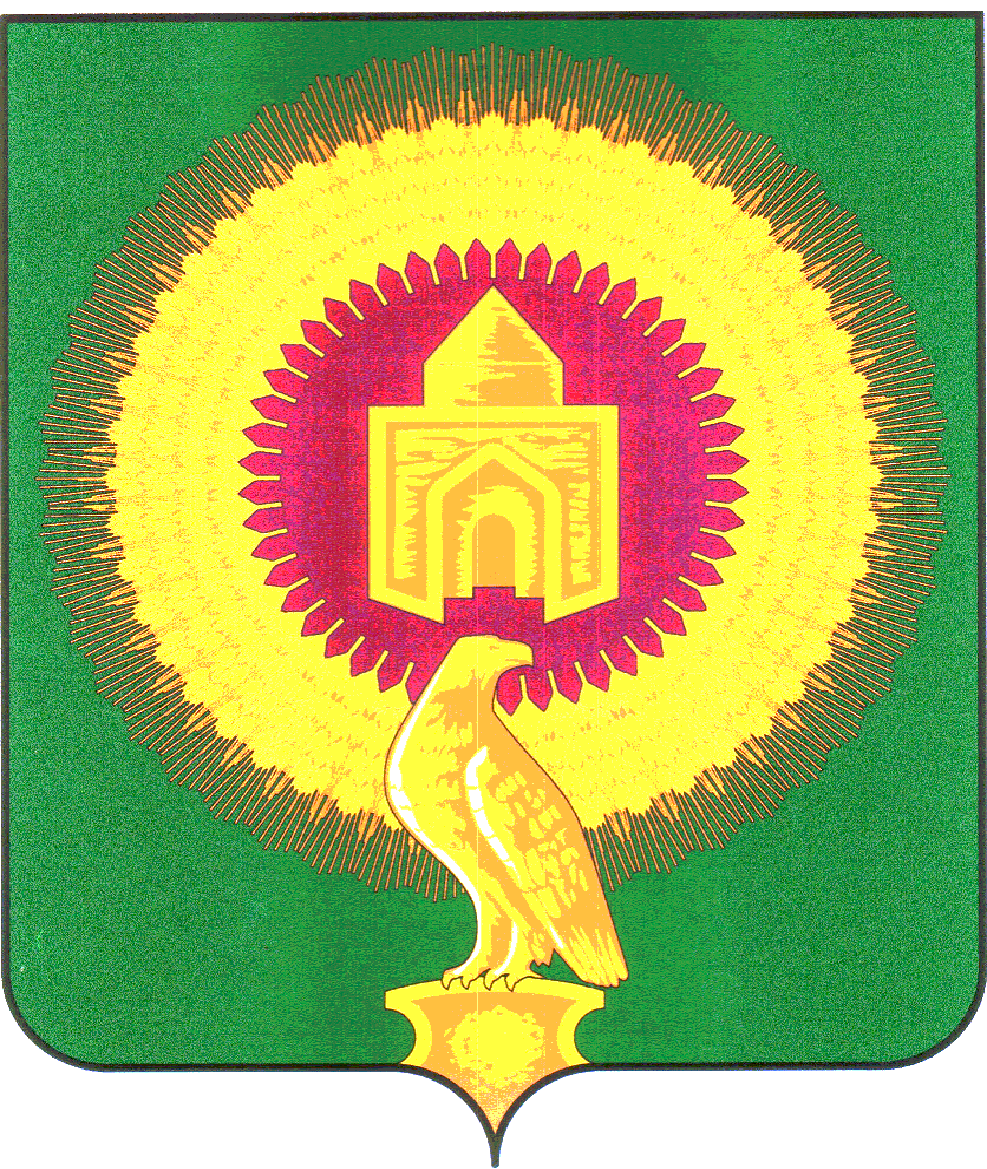 СОВЕТ ДЕПУТАТОВКРАСНООКТЯБРЬСКОГО СЕЛЬСКОГО ПОСЕЛЕНИЯВАРНЕНСКОГО МУНИЦИПАЛЬНОГО РАЙОНАЧЕЛЯБИНСКОЙ ОБЛАСТИРЕШЕНИЕот 29.12.2023 года                            № 25О внесении изменений и дополнений в бюджет Краснооктябрьского сельскогопоселения на 2023 год и на плановый период 2024 и 2025 годовСовет депутатов Краснооктябрьского сельского поселения РЕШАЕТ:  1. Внести в бюджет Краснооктябрьского сельского поселения на 2023 год и на плановый период 2024 и 2025 годов, принятый Решением Совета депутатов Краснооктябрьского сельского поселения Варненского муниципального района Челябинской области от 22 декабря 2022 года № 34(с изменениями от 31.03.2023г №7,30.06.2023г.№11 от 29.09.2023г,№17 от 30.11.2023г)1) в статье 1:в пункте 1 пп.1 слова «в сумме 20288,72 тыс. рублей» заменить на слова «в сумме 21337,52тыс. рублей», слова «в сумме 16318,18 тыс. рублей» заменить на слова «в сумме 17366,98 тыс. рублей»;в пункте 1 п.п. 2 слова «в сумме 21598,47 тыс. рублей» заменить на слова «в сумме 22647,27тыс. рублей»;           - приложение 2 изложить в новой редакции (приложение № 1 к настоящему Решению);- приложение 4 изложить в новой редакции (приложение № 2 к настоящему Решению);- приложение 10 изложить в новой редакции (приложение № 3 к настоящему Решению).  2. Настоящее Решение вступает в силу со дня его подписания и обнародования..Глава Краснооктябрьского сельского поселения               ____________            А.М.МайоровПредседатель совета депутатовКраснооктябрьского сельского поселения                              ___________           Л.В.КнязеваПриложение 1к решению «О внесении изменений и дополненийв бюджет Краснооктябрьского сельского поселенияна 2023 год и на плановый период 2024 и 2025 годов»от 29 декабря 2023 года №25 Приложение 2к решению «О бюджете Краснооктябрьского сельского поселенияна 2023 год и на плановый период 2024 и 2025 годов»от 22 декабря 2022 года № 34Распределение бюджетных ассигнований по разделам, подразделам, целевым статьям, группам видов расходов классификации расходов бюджета Краснооктябрьского сельского поселения на 2023 год(тыс. рублей)Приложение №2к решению «О внесении изменений и дополненийв бюджет Краснооктябрьского сельского поселенияна 2023 год и на плановый период 2024 и 2025 годов»от 29 декабря 2023 года №25 Приложение 4к решению «О бюджете Краснооктябрьского сельского поселенияна 2023 год и на плановый период 2024 и 2025 годов»от 22 декабря 2022 года № 34Ведомственная структура расходов бюджета Краснооктябрьского сельского поселения на 2023 год (тыс. рублей)Приложение 3к решению «О внесении изменений и дополненийв бюджет Краснооктябрьского сельского поселенияна 2023 год и на плановый период 2024 и 2025 годов»от 29 декабря 2023 года №25 Приложение 10к решению «О бюджете Краснооктябрьского сельского поселенияна 2023 год и на плановый период 2024 и 2025 годов»от 22 декабря 2022 года № 34 Источники внутреннего финансирования дефицита бюджета Краснооктябрьского сельского поселения на 2023 год (тыс. рублей)  Наименование показателяНаименование показателяКБКСуммаСуммаРазделПодразделПодразделКЦСРКВР112334566ВСЕГО:22 647,27ОБЩЕГОСУДАРСТВЕННЫЕ ВОПРОСЫ019 462,52Функционирование высшего должностного лица субъекта Российской Федерации и муниципального образования0102850,68Расходы общегосударственного характера010299004000009900400000850,68Глава муниципального образования010299004203019900420301850,68Фонд оплаты труда государственных (муниципальных) органов010299004203019900420301121659,18Взносы по обязательному социальному страхованию на выплаты денежного содержания и иные выплаты работникам государственных (муниципальных) органов010299004203019900420301129191,50Функционирование Правительства Российской Федерации, высших исполнительных органов государственной власти субъектов Российской Федерации, местных администраций01045 122,13Расходы общегосударственного характера0104990040000099004000005 107,54Центральный аппарат0104990042040199004204015 107,54Фонд оплаты труда государственных (муниципальных) органов0104990042040199004204011212 303,27Иные выплаты персоналу государственных (муниципальных) органов, за исключением фонда оплаты труда0104990042040199004204011221,00Взносы по обязательному социальному страхованию на выплаты денежного содержания и иные выплаты работникам государственных (муниципальных) органов010499004204019900420401129382,18Прочая закупка товаров, работ и услуг0104990042040199004204012441 025,22Закупка энергетических ресурсов010499004204019900420401247146,97Иные межбюджетные трансферты01049900420401990042040154055,05Резервные средства0104990042040199004204018701 193,85Уплата налога на имущество организаций, земельного и транспортного налога01049908900000990890000014,60Уплата налога на имущество организаций, земельного и транспортного налога государственными органами01049908920401990892040114,60Уплата налога на имущество организаций и земельного налога0104990892040199089204018510,01Уплата прочих налогов, сборов0104990892040199089204018527,13Резервные средства0104990892040199089204018707,46Обеспечение деятельности финансовых, налоговых и таможенных органов и органов финансового (финансово-бюджетного) надзора0106491,61Расходы общегосударственного характера010699004000009900400000491,61Центральный аппарат010699004204019900420401491,61Фонд оплаты труда государственных (муниципальных) органов010699004204019900420401121374,55Взносы по обязательному социальному страхованию на выплаты денежного содержания и иные выплаты работникам государственных (муниципальных) органов010699004204019900420401129112,99Резервные средства0106990042040199004204018704,07Другие общегосударственные вопросы01132 998,10Реализация инициативных проектов0113990009960099000996002 560,00Реализация инициативного проекта "Установка спортивно-игровой детской площадки в с. Городище"0113990009960D990009960D640,00Прочая закупка товаров, работ и услуг0113990009960D990009960D244640,00Реализация инициативного проекта "Установка спортивно-игровой детской площадки в п. Белоглинка"0113990009960I990009960I640,00Прочая закупка товаров, работ и услуг0113990009960I990009960I244640,00Реализация инициативного проекта "Установка спортивно-игровой детской площадки в п.Ракитный"0113990009960T990009960T640,00Прочая закупка товаров, работ и услуг0113990009960T990009960T244640,00Реализация инициативного проекта "Установка спортивно-игровой детской площадки в п.Нововладимировский"0113990009960Y990009960Y640,00Прочая закупка товаров, работ и услуг0113990009960Y990009960Y244640,00Другие мероприятия по реализации государственных функций011399009000009900900000438,10Выполнение других обязательств государства011399009993009900999300438,10Закупка энергетических ресурсов011399009993009900999300247275,00Резервные средства011399009993009900999300870163,10НАЦИОНАЛЬНАЯ ОБОРОНА02131,70Мобилизационная и вневойсковая подготовка0203131,70Подпрограмма "Допризывная подготовка молодежи в Челябинской области"020346300000004630000000131,70Осуществление полномочий по первичному воинскому учету на территориях, где отсутствуют военные комиссариаты020346300511804630051180131,70Фонд оплаты труда государственных (муниципальных) органов02034630051180463005118012198,85Взносы по обязательному социальному страхованию на выплаты денежного содержания и иные выплаты работникам государственных (муниципальных) органов02034630051180463005118012929,85Прочая закупка товаров, работ и услуг0203463005118046300511802443,00НАЦИОНАЛЬНАЯ БЕЗОПАСНОСТЬ И ПРАВООХРАНИТЕЛЬНАЯ ДЕЯТЕЛЬНОСТЬ031 963,64Защита населения и территории от чрезвычайных ситуаций природного и техногенного характера, пожарная безопасность03101 963,64Содержание готовности добровольной пожарной охраны сельских поселений0310250030000025003000001 600,00Обеспечение первичных мер пожарной безопасности в части создания условий для организации добровольной пожарной охраны031025003S602025003S60201 600,00Субсидии (гранты в форме субсидий), не подлежащие казначейскому сопровождению031025003S602025003S60206331 600,00Содержание и обеспечение необходимых условий для повышения пожарной безопасности населенных пунктов031071000710047100071004363,64Закупка энергетических ресурсов031071000710047100071004247354,01Резервные средства0310710007100471000710048709,63НАЦИОНАЛЬНАЯ ЭКОНОМИКА042 112,41Дорожное хозяйство (дорожные фонды)04092 112,41Содержание улично-дорожной сети и искусственных сооружений Варненского муниципального района0409180001800118000180011 817,80Прочая закупка товаров, работ и услуг0409180001800118000180012441 817,80Мероприятия по совершенствованию движения пешеходов и предупреждению аварийности с участием пешеходов040924000240022400024002294,61Прочая закупка товаров, работ и услуг040924000240022400024002244294,61ЖИЛИЩНО-КОММУНАЛЬНОЕ ХОЗЯЙСТВО051 699,15Жилищное хозяйство0501175,66Подпрограмма "Капитальный ремонт многоквартирных домов на территории Варненского муниципального района с муниципального жилого фонда"050109600000000960000000175,66Оплата взносов за капитальный ремонт многоквартирных домов на территории Варненского муниципального района050109600090010960009001175,66Прочая закупка товаров, работ и услуг050109600090010960009001244175,66Благоустройство05031 463,23Освещение населённых пунктов050374000740017400074001660,02Закупка энергетических ресурсов050374000740017400074001247591,23Резервные средства05037400074001740007400187068,80Обслуживание и ремонт сетей уличного освещения050374000740037400074003171,82Прочая закупка товаров, работ и услуг050374000740037400074003244166,15Резервные средства0503740007400374000740038705,67Прочие мероприятия по благоустройству050374000740047400074004612,74Прочая закупка товаров, работ и услуг050374000740047400074004244612,74Реализация мероприятий по благоустройству сельских территорий05039906000000990600000018,64Расходы на прочие мероприятия по благоустройству поселений05039906000500990600050018,64Прочая закупка товаров, работ и услуг05039906000500990600050024418,64Другие вопросы в области жилищно-коммунального хозяйства050560,26Подпрограмма "Комплексное развитие систем теплоснабжения Варненского муниципального района на 2012-2020 годы"05050930000000093000000060,26Разработка и корректировка схем теплоснабжения05050930009002093000900260,26Прочая закупка товаров, работ и услуг05050930009002093000900224460,26ОХРАНА ОКРУЖАЮЩЕЙ СРЕДЫ06274,12Другие вопросы в области охраны окружающей среды0605274,12Региональный проект «Комплексная система об-ращения с твердыми коммунальными отходами»0605640G200000640G200000274,12Обеспечение контейнерным сбором образующихся в жилом фонде ТКО0605640G243120640G243120274,12Прочая закупка товаров, работ и услуг0605640G243120640G243120244274,12КУЛЬТУРА, КИНЕМАТОГРАФИЯ086 807,22Культура08016 807,22Организация деятельности клубных формирований0801730007300173000730016 787,83Фонд оплаты труда учреждений0801730007300173000730011112 700,82Взносы по обязательному социальному страхованию на выплаты по оплате труда работников и иные выплаты работникам учреждений080173000730017300073001119851,30Прочая закупка товаров, работ и услуг0801730007300173000730012441 100,19Закупка энергетических ресурсов0801730007300173000730012472 081,15Резервные средства08017300073001730007300187054,37Уплата налога на имущество организаций, земельного и транспортного налога учреждениями культуры08017300073079730007307919,40Уплата налога на имущество организаций и земельного налога08017300073079730007307985117,94Резервные средства0801730007307973000730798701,46СОЦИАЛЬНАЯ ПОЛИТИКА10112,86Социальное обеспечение населения1003112,86Подпрограмма "Повышение качества жизни граждан пожилого возраста и иных категорий граждан"100328200000002820000000112,86Осуществление мер социальной поддержки граждан, работающих и проживающих в сельских населенных пунктах и рабочих поселках Челябинской области100328200283802820028380112,86Иные выплаты персоналу учреждений, за исключением фонда оплаты труда100328200283802820028380112112,86ФИЗИЧЕСКАЯ КУЛЬТУРА И СПОРТ1183,65Массовый спорт110283,65Награждение и подведение итогов спартакиады трудовых коллективов Варненского муниципального района11027000020101700002010165,95Прочая закупка товаров, работ и услуг11027000020101700002010124465,95Развитие физической культуры и массового спорта в сельском поселении11027000070001700007000117,70Иные выплаты, за исключением фонда оплаты труда учреждений, лицам, привлекаемым согласно законодательству для выполнения отдельных полномочий11027000070001700007000111313,50Резервные средства1102700007000170000700018704,20Наименование показателяКБКСуммаКВСРРазделПодразделКЦСРКВР1234567ВСЕГО:22 647,27Администрация Краснооктябрьского сельского поселения Варненского муниципального района Челябинской области82522 647,27ОБЩЕГОСУДАРСТВЕННЫЕ ВОПРОСЫ825019 462,52Функционирование высшего должностного лица субъекта Российской Федерации и муниципального образования8250102850,68Расходы общегосударственного характера82501029900400000850,68Глава муниципального образования82501029900420301850,68Фонд оплаты труда государственных (муниципальных) органов82501029900420301121659,18Взносы по обязательному социальному страхованию на выплаты денежного содержания и иные выплаты работникам государственных (муниципальных) органов82501029900420301129191,50Функционирование Правительства Российской Федерации, высших исполнительных органов государственной власти субъектов Российской Федерации, местных администраций82501045 122,13Расходы общегосударственного характера825010499004000005 107,54Центральный аппарат825010499004204015 107,54Фонд оплаты труда государственных (муниципальных) органов825010499004204011212 303,27Иные выплаты персоналу государственных (муниципальных) органов, за исключением фонда оплаты труда825010499004204011221,00Взносы по обязательному социальному страхованию на выплаты денежного содержания и иные выплаты работникам государственных (муниципальных) органов82501049900420401129382,18Прочая закупка товаров, работ и услуг825010499004204012441 025,22Закупка энергетических ресурсов82501049900420401247146,97Иные межбюджетные трансферты8250104990042040154055,05Резервные средства825010499004204018701 193,85Уплата налога на имущество организаций, земельного и транспортного налога8250104990890000014,60Уплата налога на имущество организаций, земельного и транспортного налога государственными органами8250104990892040114,60Уплата налога на имущество организаций и земельного налога825010499089204018510,01Уплата прочих налогов, сборов825010499089204018527,13Резервные средства825010499089204018707,46Обеспечение деятельности финансовых, налоговых и таможенных органов и органов финансового (финансово-бюджетного) надзора8250106491,61Расходы общегосударственного характера82501069900400000491,61Центральный аппарат82501069900420401491,61Фонд оплаты труда государственных (муниципальных) органов82501069900420401121374,55Взносы по обязательному социальному страхованию на выплаты денежного содержания и иные выплаты работникам государственных (муниципальных) органов82501069900420401129112,99Резервные средства825010699004204018704,07Другие общегосударственные вопросы82501132 998,10Реализация инициативных проектов825011399000996002 560,00Реализация инициативного проекта "Установка спортивно-игровой детской площадки в с. Городище"8250113990009960D640,00Прочая закупка товаров, работ и услуг8250113990009960D244640,00Реализация инициативного проекта "Установка спортивно-игровой детской площадки в п. Белоглинка"8250113990009960I640,00Прочая закупка товаров, работ и услуг8250113990009960I244640,00Реализация инициативного проекта "Установка спортивно-игровой детской площадки в п.Ракитный"8250113990009960T640,00Прочая закупка товаров, работ и услуг8250113990009960T244640,00Реализация инициативного проекта "Установка спортивно-игровой детской площадки в п.Нововладимировский"8250113990009960Y640,00Прочая закупка товаров, работ и услуг8250113990009960Y244640,00Другие мероприятия по реализации государственных функций82501139900900000438,10Выполнение других обязательств государства82501139900999300438,10Закупка энергетических ресурсов82501139900999300247275,00Резервные средства82501139900999300870163,10НАЦИОНАЛЬНАЯ ОБОРОНА82502131,70Мобилизационная и вневойсковая подготовка8250203131,70Подпрограмма "Допризывная подготовка молодежи в Челябинской области"82502034630000000131,70Осуществление полномочий по первичному воинскому учету на территориях, где отсутствуют военные комиссариаты82502034630051180131,70Фонд оплаты труда государственных (муниципальных) органов8250203463005118012198,85Взносы по обязательному социальному страхованию на выплаты денежного содержания и иные выплаты работникам государственных (муниципальных) органов8250203463005118012929,85Прочая закупка товаров, работ и услуг825020346300511802443,00НАЦИОНАЛЬНАЯ БЕЗОПАСНОСТЬ И ПРАВООХРАНИТЕЛЬНАЯ ДЕЯТЕЛЬНОСТЬ825031 963,64Защита населения и территории от чрезвычайных ситуаций природного и техногенного характера, пожарная безопасность82503101 963,64Содержание готовности добровольной пожарной охраны сельских поселений825031025003000001 600,00Обеспечение первичных мер пожарной безопасности в части создания условий для организации добровольной пожарной охраны825031025003S60201 600,00Субсидии (гранты в форме субсидий), не подлежащие казначейскому сопровождению825031025003S60206331 600,00Содержание и обеспечение необходимых условий для повышения пожарной безопасности населенных пунктов82503107100071004363,64Закупка энергетических ресурсов82503107100071004247354,01Резервные средства825031071000710048709,63НАЦИОНАЛЬНАЯ ЭКОНОМИКА825042 112,41Дорожное хозяйство (дорожные фонды)82504092 112,41Содержание улично-дорожной сети и искусственных сооружений Варненского муниципального района825040918000180011 817,80Прочая закупка товаров, работ и услуг825040918000180012441 817,80Мероприятия по совершенствованию движения пешеходов и предупреждению аварийности с участием пешеходов82504092400024002294,61Прочая закупка товаров, работ и услуг82504092400024002244294,61ЖИЛИЩНО-КОММУНАЛЬНОЕ ХОЗЯЙСТВО825051 699,15Жилищное хозяйство8250501175,66Подпрограмма "Капитальный ремонт многоквартирных домов на территории Варненского муниципального района с муниципального жилого фонда"82505010960000000175,66Оплата взносов за капитальный ремонт многоквартирных домов на территории Варненского муниципального района82505010960009001175,66Прочая закупка товаров, работ и услуг82505010960009001244175,66Благоустройство82505031 463,23Освещение населённых пунктов82505037400074001660,02Закупка энергетических ресурсов82505037400074001247591,23Резервные средства8250503740007400187068,80Обслуживание и ремонт сетей уличного освещения82505037400074003171,82Прочая закупка товаров, работ и услуг82505037400074003244166,15Резервные средства825050374000740038705,67Прочие мероприятия по благоустройству82505037400074004612,74Прочая закупка товаров, работ и услуг82505037400074004244612,74Реализация мероприятий по благоустройству сельских территорий8250503990600000018,64Расходы на прочие мероприятия по благоустройству поселений8250503990600050018,64Прочая закупка товаров, работ и услуг8250503990600050024418,64Другие вопросы в области жилищно-коммунального хозяйства825050560,26Подпрограмма "Комплексное развитие систем теплоснабжения Варненского муниципального района на 2012-2020 годы"8250505093000000060,26Разработка и корректировка схем теплоснабжения8250505093000900260,26Прочая закупка товаров, работ и услуг8250505093000900224460,26ОХРАНА ОКРУЖАЮЩЕЙ СРЕДЫ82506274,12Другие вопросы в области охраны окружающей среды8250605274,12Региональный проект «Комплексная система об-ращения с твердыми коммунальными отходами»8250605640G200000274,12Обеспечение контейнерным сбором образующихся в жилом фонде ТКО8250605640G243120274,12Прочая закупка товаров, работ и услуг8250605640G243120244274,12КУЛЬТУРА, КИНЕМАТОГРАФИЯ825086 807,22Культура82508016 807,22Организация деятельности клубных формирований825080173000730016 787,83Фонд оплаты труда учреждений825080173000730011112 700,82Взносы по обязательному социальному страхованию на выплаты по оплате труда работников и иные выплаты работникам учреждений82508017300073001119851,30Прочая закупка товаров, работ и услуг825080173000730012441 100,19Закупка энергетических ресурсов825080173000730012472 081,15Резервные средства8250801730007300187054,37Уплата налога на имущество организаций, земельного и транспортного налога учреждениями культуры8250801730007307919,40Уплата налога на имущество организаций и земельного налога8250801730007307985117,94Резервные средства825080173000730798701,46СОЦИАЛЬНАЯ ПОЛИТИКА82510112,86Социальное обеспечение населения8251003112,86Подпрограмма "Повышение качества жизни граждан пожилого возраста и иных категорий граждан"82510032820000000112,86Осуществление мер социальной поддержки граждан, работающих и проживающих в сельских населенных пунктах и рабочих поселках Челябинской области82510032820028380112,86Иные выплаты персоналу учреждений, за исключением фонда оплаты труда82510032820028380112112,86ФИЗИЧЕСКАЯ КУЛЬТУРА И СПОРТ8251183,65Массовый спорт825110283,65Награждение и подведение итогов спартакиады трудовых коллективов Варненского муниципального района8251102700002010165,95Прочая закупка товаров, работ и услуг8251102700002010124465,95Развитие физической культуры и массового спорта в сельском поселении8251102700007000117,70Иные выплаты, за исключением фонда оплаты труда учреждений, лицам, привлекаемым согласно законодательству для выполнения отдельных полномочий8251102700007000111313,50Резервные средства825110270000700018704,201-НаименованиеАдминистратор3-Код источника финансирования по бюджетной классификации4-Утвержденные бюджетные назначенияИТОГО000900000000000000001309,75Увеличение остатков средств, всего82500000000000000000--21337,52Увеличение остатков средств бюджетов82501050000000000500-21337,52Увеличение прочих остатков средств бюджетов82501050200000000500-21337,52Увеличение прочих остатков денежных средств бюджетов82501050201000000510-21337,52Увеличение прочих остатков денежных средств бюджетов сельских поселений82501050201100000510-21337,52Уменьшение остатков средств, всего8250000000000000000022647,27Уменьшение остатков средств бюджетов8250105000000000060022647,27Уменьшение прочих остатков средств бюджетов8250105020000000060022647,27Уменьшение прочих остатков денежных средств бюджетов8250105020100000061022647,27Уменьшение прочих остатков денежных средств бюджетов сельских поселений8250105020110000061022647,27